بيـــانانعقد يومه الأحد 10 فبراير اجتماعا للمكتب الإقليمي للجامعة الوطنية للتعليم بالرشيدية،وبعد وقوفه على التطورات الحاصلة في الجامعة الوطنية للتعليم على المستويين التنظيمي والنضالي، وتطرقه للتراجع الذي تشهده البلاد في مجال الحريات النقابية من منع وتضييق وقمع لكل الحركات الاحتجاجية السلمية، واللجوء إلى الاقتطاعات من أجور الموظفين والموظفات في غياب قانون منظم للإضراب، هذا بالإضافة إلى التدهور الاجتماعي جراء الزيادات المتتالية في أسعار المواد الاستهلاكية وضعف خدمات التعاضدية وكذا التفاوت في الاستفادة من خدمات مؤسسة محمد السادس للنهوض بالاعمال الاجتماعية للتربية و التكوين،والتلويح بسيناريوهات مجحفة كحلول لمشكل التقاعد على حساب الشغيلة ومكتسباتها كما تناول المكتب الإقليمي الوضع التعليمي إقليميا وجهويا ووطنيا والتعاطي المرتجل معه من خلال مقاربات وبرامج فاشلة في غياب منظور ومقاربة شاملة يردان الاعتبار لرجال ونساء التعليم والمدرسة العمومية .كما تم التداول في وضع العاملين بالتعليم العالي والمشاكل التي يعانون منها والتضييق الذي تعرفه النقابة الوطنية للعاملين بالتعليم العالي المنضوية تحت لواء الجامعة الوطنية للتعليم، والتي كان آخرها المنع الذي تعرضت له قافلة التضامن مع مناضلات ومناضلي الحي الجامعي فاس سايس. وفي الأخير خلص المكتب إلى ما يلي:وطنيا: 1).يثمن الجهود التي يقوم بها مناضلو ومناضلات الجامعة الوطنية للتعليم من اجل تقوية وتوسيع التنظيم ليشمل كافة مناطق البلاد.2).يحيى الأجهزة الوطنية للجامعة الوطنية للتعليم على احترامها لدورية اجتماعاتها المسؤولة ومواكبتها لجميع التطورات الحاصلة سواء في قطاع التربية الوطنية أو قطاع التعليم العالي. 3).يثمن قرار الجامعة الوطنية للتعليم بخوض الإضراب الوطني والمسيرة الوطنية ليوم 28 فبراير 2013 بالرباط الذي دعا له الاتحاد النقابي لموظفين/ات.4).يرفض أي إصلاح للصندوق المغربي التقاعد على حساب الشغيلة ومكتسباتها.5).يطالب بتحسين خدمات التعاضدية ودمقرطتها  ومحاسبة المسؤولية على الفساد والاختلالات داخلها.6).يندد بالمنع الذي تعرضت له قافلة التضامن مع الحي الجامعي فاس سايس ويعتبره تراجعا خطيرا في مجال الحريات النقابية.جهويا:1).يحي عاليا المكتب الجهوي على الوقفة الاحتجاجية ضدا على أساليب مدير الأكاديمية في التعامل مع المكتب الجهوي للجامعة الوطنية للتعليم.2).يحذر مدير الأكاديمية من مغبة الإقدام على أية عملية تنقيل في إطار الريع النقابي.3).يطالب مدير الأكاديمية ورئيس جامعة مولاي إسماعيل بالكشف عن الأشباح الذين تم تكليفهم بكليات الإقليم والحي الجامعي.إقليميا:1).يندد بالتكليفات والتنقيلات المشبوهة التي تقدم عليها النيابة الإقليمية لوزارة التربية الوطنية خارج أي إطار قانوني.2).يستنكر التستر المكشوف الذي نهجته النيابة الإقليمية لوزارة التربية الوطنية على بعض الانتهازيين تحت غطاء الفائض والملفات الصحية.3).يطالب بفتح تحقيق حول التأخر في بناء مجموعة من المؤسسات التعليمية وكذا الاختلالات التي شابت عمليات الترميم و الاصلاح .4).يشجب الأساليب المشبوهة المعتمدة في اختيار الأساتذة المتعاقدين مع النيابة التعليمية من جهة وتعيينهم بأماكن ذات الامتياز في العالم الحضري والقروي من جهة أخرى.5).يطالب بتحسين خدمات مؤسسة محمد السادس للأعمال الاجتماعية بالرشيدية (النقل؛ رياض الأطفال؛ الخدمات الصحية؛ الخدمات الاجتماعية والترفيهية...).6).يسجل تماطل النائب الإقليمي لوزارة التربية الوطنية لعقد لقاء مع المكتب الإقليمي للجامعة الوطنية للتعليم.7).يطالب وزير التعليم العالي بفتح تحقيق حول الفساد المالي والإداري الذي عرفه الحي الجامعي بالرشيدية في فترة المدير السابق.8).يطالب عميد كلية العلوم والتقنيات بفتح حوار جاد ومسؤول للإسراع بحل المشاكل التي يعاني منها موظفو وموظفات الكلية وعلى رأسها الاقتطاعات المزدوجة.9) يطالب كل من عميد الكلية المتعددة التخصصات ورئيس جامعة مولاي اسماعيل بتسجيل الموظفين و الموظفات الراغبين في متابعة دراساتهم الجامعية بدون قيد أو شرط.10) يدعو رجال ونساء التعليم والعاملين بالتعليم العالي للمشاركة المكثفة في الوقفة التضامنية مع عرضيي الكلية المتعددة الاختصاصات وذلك يوم الثلاثاء 19 فبرايرابتداء من الحادية عشرة و النصف صباحا .وفي الأخير:يدعو نساء ورجال التعليم والعاملين بالتعليم العالي الانخراط في الإضراب الوطني والمسيرة الوطنية بالرباط يوم 28 فبراير 2013 لصون المكتسبات والدفاع عن المطالب المشروعة للشغيلة.المكتب الإقليمي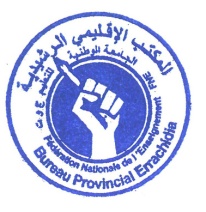 الجامعة الوطنية للتعليمالمكتب الإقليميالرشيدية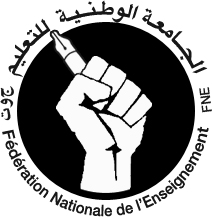 Fédération Nationale de l’Enseignement, FNEBureau ProvincialErrachidiaالمكتب الإقليمي للجامعـة الوطنيـة للتعليم بالرشيديـة يثمـن قرارات المكتب الوطني ويعلن عن انخراطه في الإضراب الوطني والمسيرة الوطنية يوم الخميس 28 فبراير 2013 بالربـاط واستعـداده للنضال من أجل الدفاع عـن مصالـح الشغيلة في كل من قطاع التربية الوطنية والتعليم العالي.